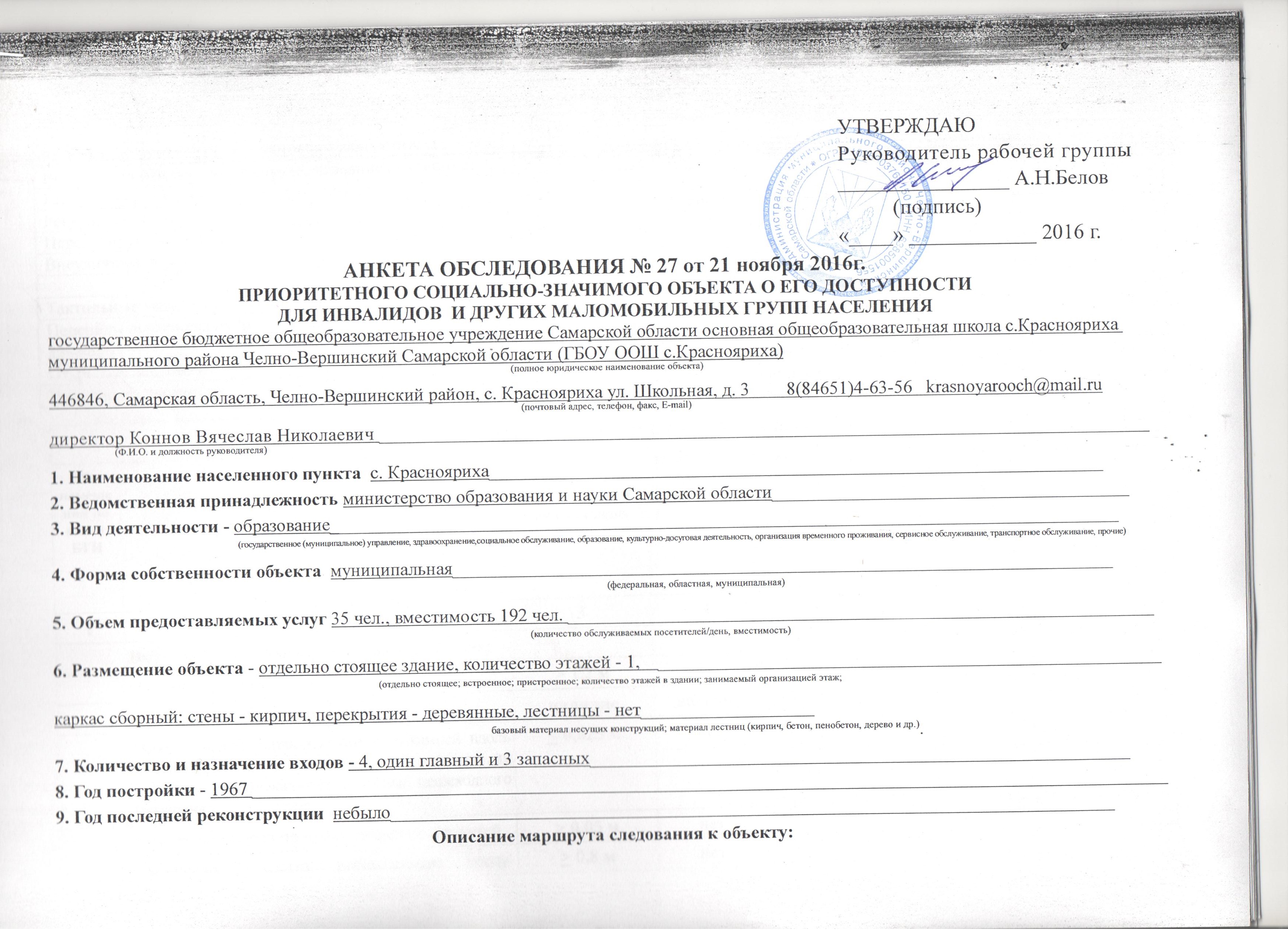                                              2. ВХОДНАЯ ГРУППА (для доступа в зону оказания услуги) 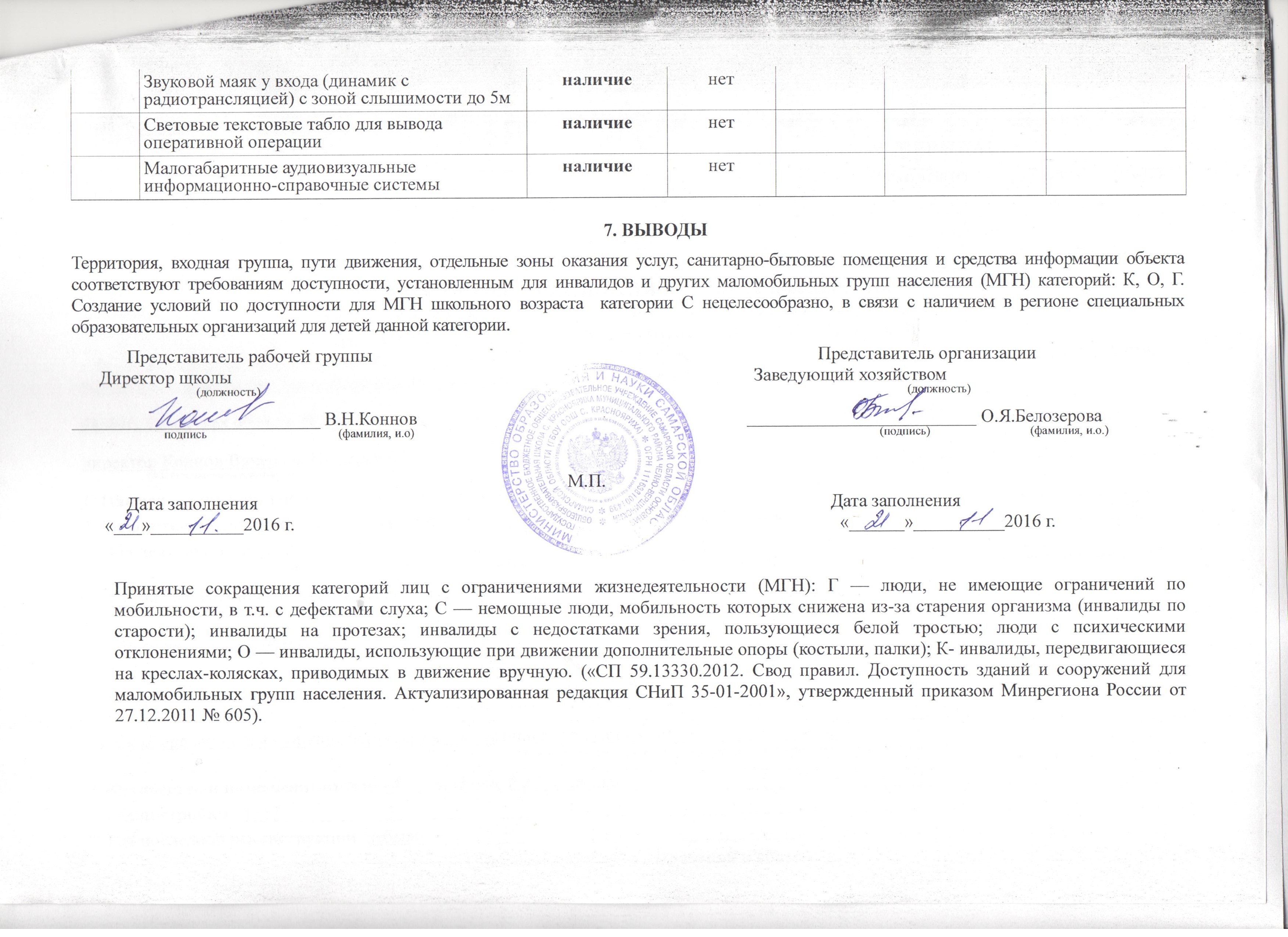 Расстояние до объекта от остановки транспорта, мРасстояние до объекта от остановки транспорта, м250 м250 мВид транспорта, номер маршрута, название остановкиВид транспорта, номер маршрута, название остановкинетнетНаличие переходов на пути следования от остановкиНаличие переходов на пути следования от остановкинетнетРегулируемые переходынетсо звуковой сигнализациейнетНерегулируемые переходынетВнеуличные переходынетс пандусомнетс подъемникомнетТактильные указателинетПерепады высоты на пути движениянетСъезды с уклоном более 10%нетОткрытые лестницынетПандусы с уклоном более 8%нетПоручни на лестницахнетПоручни на пандусахнет1. ТЕРРИТОРИЯ, ПРИЛЕГАЮЩАЯ К ОБЪЕКТУ (при наличии)1. ТЕРРИТОРИЯ, ПРИЛЕГАЮЩАЯ К ОБЪЕКТУ (при наличии)1. ТЕРРИТОРИЯ, ПРИЛЕГАЮЩАЯ К ОБЪЕКТУ (при наличии)1. ТЕРРИТОРИЯ, ПРИЛЕГАЮЩАЯ К ОБЪЕКТУ (при наличии)1. ТЕРРИТОРИЯ, ПРИЛЕГАЮЩАЯ К ОБЪЕКТУ (при наличии)1. ТЕРРИТОРИЯ, ПРИЛЕГАЮЩАЯ К ОБЪЕКТУ (при наличии)1. ТЕРРИТОРИЯ, ПРИЛЕГАЮЩАЯ К ОБЪЕКТУ (при наличии)№ помещений по плану БТИНаименование элементов объектаНорматив доступности, установленный для инвалидовФактическая величина, наличиеКатегории инвалидовРекомендуемые мероприятия по адаптации при несоответствии нормативу: установка, создание, ремонт, замена или реконструкцияПримечание1234567Вход на территорию: (при наличии ограждения)Ширина прохода, калитки> 1,2 м2 мКИнформация об объектеналичиеналичиеК, О, ГПерепад высот бордюров, ботовых камней вдоль эксплуатируемых газонов и озелененных площадок, примыкающих к путям пешеходного движения< 0,025 мнетК, ОВысоту бордюров по краям пешеходных путей> 0,05 мнетК, О Тактильные средства, выполняющие преду-предительную функцию на покрытии пешеходных путей до объекта информации, начала опасного участка, изменения направления движения, входа> 0,8 мнетШирина тактильной полосы 0,5-0,6 мнетПокрытие пешеходных дорожек, тротуаров и пандусов из твердых материалов, ровное, шероховатое, без зазоровналичиеналичиеК, ОПуть к главному (специализированному) входу  в здание:Ширина пешеходного пути с учетом встречного движения>2,0 м3 мКШирина пешеходного пути с учетом встречного движения в условиях сложившейся застройки в пределах прямой видимости;Для обеспечения возможности разъезда через каждые 25 м горизонтальные площадки (карманы)> 1,2 мне менее 2,0 х 1,8 м2,5 мнетКне требуютсяУказатели направления движенияналичиеестьК, ГОграждение, бордюр с направляющей функцией вдоль тротуараналичиенетМеста отдыханаличиенетК, Оне требуютсяАвтостоянка и парковка для посетителей (при наличии)нетРасстояние  до входа в здание < 50 мнетК, ОКоличество машино-мест для инвалидов> 10% (не менее 1 места)нетКОбозначение специальными знаками на поверхности покрытия стоянки и продублированы знаком на вертикальной поверхности (стене, столбе, стойке и т.п.) на высоте не менее 1,5 мналичиенетКРазмер парковочного места со специальным знаком для автомобиля инвалида6 х 3,6 мнетКСъезд с тротуара на проезжую часть:нетОткрытая лестницанетПандус на рельефенет№ помещений по плану БТИНаименование элементов объектаНорматив доступности, установленный для инвалидовФактическая величина, наличиеКатегория для которых установлен нормативРекомендуемые мероприятия по адаптации: установка, создание, ремонт, замена, реконструкцияПримечаниеПримечание12345677Крыльцо или входная площадкаВысота площадки мнетГабариты площадки: ширина Х глубина>1,4 х 2 мили1, 5 х 1,85 мнет КГабариты площадки с пандусом: ширина Х глубина>2,2 х 2,2 мнетПоручни (ограждение) при высоте площадки более 45 смналичиенетК, ОПоверхности покрытий должны быть твердыми, не допускать скольжения при намоканииналичиенетК, ОПоперечный уклон в пределах1-2%нетК, ОНавесналичиенетК, ОВодоотводналичиеестьК, ОКонтрольно-пропускные устройства и турникеты шириной в свету > 1,0 мнетИнформация об объектеналичиеестьГЛестница наружняяналичиенетПоверхности покрытий должны быть твердыми, не допускать скольжения при намоканииналичиенетОРельефная (тактильная) полоса перед маршем вверху и внизу (ширина)0,6 мнетКонтрастная маркировка крайних ступеней наличиенетБортики по боковым краям ступеней, не примыкающие к стенам, высотой не менее 0,02 мналичиенетОПри ширине лестниц 4 м и более дополнительно предусматривать разделительные поручниналичиенетОПоручни с двух сторонналичиенетО- на высоте0,85 – 0,95 мО- горизонтальные завершения поручня вверху, внизу с не травмирующим окончанием> 0,3 мОПоручни округлого сечения0,04 – 0,06 мнетОПандус наружнийналичиенетШирина марша > 1,0 мКУклон< 8%КВысота подъема одного марша (максимальная)< 0,8 мККолесоотбойники по продольным краям маршей высотой не менее 0,05 мналичиенетК, ОРазворотные площадки:нет- при въезде на пандус > 1,5 х 1,5 мК-промежуточная прямая (при высоте пандуса более 80см) > 1,5 х 1,5 мнетК-промежуточная с поворотом направления движения > 1,5 х 1,5 мКПоручни с двух сторон:наличиенетК, О- расстояние между поручнями0,9-1,0 мК, О- на высоте (нижний поручень)0, 65-0,75 мК- на высоте (верхний поручень)0,85 – 0,95 мК, О- горизонтальные завершения вверху и внизу с не травмирующим окончанием> 0,3 мК, ОПоверхности покрытий должны быть твердыми, не допускать скольжения при намоканииналичиеК, ОНаружный подъемник вертикальный (В), наклонный (Н)наличиенетЗвуковой маяк у входаналичиенет48ТамбурГабариты: глубина Х ширина> 2,3 х 1,5 мПри реконструкции (1,5 -1, 8) х 2 м12 х 3 м КДвери распашные (Р), автоматические раздвижные (А)наличиеРК, О- ширина дверного проема в свету> 1,2 м1,2 мК, О- высота порога наружного, внутреннего< 0,014 м0,010 мК                                                                                           3. ПУТИ ДВИЖЕНИЯ НА ОБЪЕКТЕ(для доступа в зону оказания услуги)                                                                                           3. ПУТИ ДВИЖЕНИЯ НА ОБЪЕКТЕ(для доступа в зону оказания услуги)                                                                                           3. ПУТИ ДВИЖЕНИЯ НА ОБЪЕКТЕ(для доступа в зону оказания услуги)                                                                                           3. ПУТИ ДВИЖЕНИЯ НА ОБЪЕКТЕ(для доступа в зону оказания услуги)                                                                                           3. ПУТИ ДВИЖЕНИЯ НА ОБЪЕКТЕ(для доступа в зону оказания услуги)                                                                                           3. ПУТИ ДВИЖЕНИЯ НА ОБЪЕКТЕ(для доступа в зону оказания услуги)                                                                                           3. ПУТИ ДВИЖЕНИЯ НА ОБЪЕКТЕ(для доступа в зону оказания услуги)№ помещений по плану БТИНаименование элементов объектаНорматив доступности, установленный для инвалидовФактическая величина, наличиеКатегория для которых установлен нормативРекомендуемые мероприятия по адаптации: установка, создание, ремонт, замена, реконструкцияПримечаниеПримечание12345677Лестница на уровень 1-го этажанетПандус переноснойналичиенетПодъемник для инвалидов: - стационарныйналичиенет- мобильныйналичиенетК8,9Коридоры/холлыШирина полосы движения > 1,2 м3 мКРазворотные площадки> 1,5 х 1,5 м> 1,5 х 1,5 мКУказатели направления движения, входа, выходаналичиеестьК, ГПиктограммы (доступность, вход, выход)наличиеестьК, ГРечевые информаторы и маякиналичиенетЭкраны, текстовые табло для дублирования звуковой информацииналичиенетАудиовизуальные информационно-справочные системыналичиенетТактильная схеманаличиенет8Место отдыха и ожидания (не реже, чем через 25 м): наличиенетК, О, Г- для лиц с нарушениями ОДА (О): глубина 120 см> 1 на этажО- для колясочников: глубина 150 см, ширина 90 см > 1 на этажКНавесное оборудование, выступ в зону движения< 0,1 мнетРифленая и/ или контрастно окрашенная полоса на участках пола перед поворотом и дверями, ширина0,6 мнетЛестница, перепады высот на этажах (в коридорах)нет Пандус внутренний на этаженетЛестница межэтажная (в зону оказания услуги)Лестница межэтажная (в зону оказания услуги)Лестница межэтажная (в зону оказания услуги)Лестница межэтажная (в зону оказания услуги)Лестница межэтажная (в зону оказания услуги)Лестница межэтажная (в зону оказания услуги)Лестница межэтажная (в зону оказания услуги)Лестница межэтажная (в зону оказания услуги)Рельефная (тактильная) полоса перед маршем вверху и внизу (ширина) 0,6 мнетКонтрастная маркировка крайних ступенейналичиенетБортики по боковым краям ступеней, не примыкающие к стенам, высотой не менее 0,02 мналичиенетОПоручни  непрерывные с двух сторон: наличиенетО - на высоте 0,85 – 0,95 мО-  горизонтальные завершения поручня вверху, внизу с не травмирующим окончанием> 0,3 мО- указатели номера этажа на поручне тактильныеналичиенетЛифт пассажирский наличиенет                                                                                   4. ЗОНА ОКАЗАНИЯ УСЛУГИ                                                                                    4. ЗОНА ОКАЗАНИЯ УСЛУГИ                                                                                    4. ЗОНА ОКАЗАНИЯ УСЛУГИ                                                                                    4. ЗОНА ОКАЗАНИЯ УСЛУГИ                                                                                    4. ЗОНА ОКАЗАНИЯ УСЛУГИ                                                                                    4. ЗОНА ОКАЗАНИЯ УСЛУГИ                                                                                    4. ЗОНА ОКАЗАНИЯ УСЛУГИ                                                                                    4. ЗОНА ОКАЗАНИЯ УСЛУГИ № помещений по плану БТИНаименование элементов объектаНорматив доступности, установленный для инвалидовФактическая величина, наличиеКатегория для которых установлен нормативРекомендуемые мероприятия по адаптации: установка, создание, ремонт, замена, реконструкцияПримечаниеПримечание12345677Обслуживание в кабинетах начальных классов № 1 и 24 Ширина проема двери в свету:> 0,9 м0,9 мКВысота порога< 0,025 м0,5мКИнформация тактильнаяналичиенетИнформация визуальная контрастная:наличиенетК, О, Г- размещение на высоте< 1,8 мнетК-высота прописных букв> 0,025 мнет Габариты зоны сидения-глубина > 1,2 мнетОЗона для кресла-коляски > 1,5 х 1,5 мнетКСтол с высотой рабочей поверхности 0,6-0,8 мнетК, ООбслуживание в кабинете информатики2 Ширина проема двери в свету:> 0,9 м0,9 мКВысота порога< 0,025 м0,5мКИнформация визуальная контрастная:наличиенетК, О, Г- размещение на высоте< 1,8 мК Габариты зоны сидения-глубина > 1,2 мОЗона для кресла-коляски > 1,5 х 1,5 мнетКСтол с высотой рабочей поверхности 0,6-0,8 мнетК, ООбслуживание в кабинете физики   Ширина проема двери в свету:> 0,9 м0,9 мКВысота порога< 0,025 м0,5мКИнформация визуальная контрастная:наличиенетК, О, Г- размещение на высоте< 1,8 мК Габариты зоны сидения-глубина > 1,2 мОЗона для кресла-коляски > 1,5 х 1,5 мКСтол с высотой рабочей поверхности 0,6-0,8 мК, ООбслуживание в учебной аудитории  Ширина проема двери в свету:> 0,9 м0,9 мКВысота порога< 0,025 м0,5мКИнформация визуальная контрастная:наличиенетК, О, Г- размещение на высоте< 1,8 мК Габариты зоны сидения-глубина > 1,2 мОЗона для кресла-коляски > 1,5 х 1,5 мКСтол с высотой рабочей поверхности 0,6-0,8 мК, ООбслуживание в кабинете технологии   Ширина проема двери в свету:> 0,9 м0,9 мКВысота порога< 0,025 м0,5мКИнформация визуальная контрастная:наличиенетК, О, Г- размещение на высоте< 1,8 мК Габариты зоны сидения-глубина > 1,2 мОЗона для кресла-коляски > 1,5 х 1,5 мКСтол-верстак с высотой рабочей поверхности 0,6-0,8 мнетК, ООбслуживание с перемещением в столовойШирина полосы движения по зоне обслуживания> 1,2 м1,2 мКВысота оборудования для посетителей (стеллаж, прилавок, витрина, художественный объект и т.п.)0,8 - 1,1 м0,8 мКСпециализированная зона обслуживания инвалидов-колясочниковналичиенет5. САНИТАРНО-БЫТОВЫЕ ПОМЕЩЕНИЯ5. САНИТАРНО-БЫТОВЫЕ ПОМЕЩЕНИЯ5. САНИТАРНО-БЫТОВЫЕ ПОМЕЩЕНИЯ5. САНИТАРНО-БЫТОВЫЕ ПОМЕЩЕНИЯ5. САНИТАРНО-БЫТОВЫЕ ПОМЕЩЕНИЯ5. САНИТАРНО-БЫТОВЫЕ ПОМЕЩЕНИЯ5. САНИТАРНО-БЫТОВЫЕ ПОМЕЩЕНИЯ5. САНИТАРНО-БЫТОВЫЕ ПОМЕЩЕНИЯ№ помещений по плану БТИНаименование элементов объектаНорматив доступности, установленный для инвалидовФактическая величина, наличиеКатегория для которых установлен нормативРекомендуемые мероприятия по адаптации: установка, создание, ремонт, замена, реконструкцияПримечаниеПримечание12345677 Санузел для инвалидов универсальный наличиенетЗнак доступности помещения наличие нетКТактильная маркировка санузланаличиенетШирина дверного проема  > 0,9 мнетК, ООткрывание дверейнаружноенетТактильная направляющая полоса к унитазу,  ощущаемая ногой или тростью (ширина)0,3 мнет- опорные поручниналичиенетК, Ов т.ч. откидныеналичиенетК Зона для кресла-коляски рядом с унитазом (ширина х глубина)> 0,75 м нетК• крючки для костылей (на высоте 120 см с выступом 12 см)наличиенетОЗнак доступности кабины на высоте         1,35 мнет КРаковина:  с опорным поручнемналичиенетК, О- зоны у раковины для кресла-коляски (минимальные глубина х ширина)> 1,30 х 0,85 мнетК- высота раковины с опорным поручнем0,75 – 0,85 мналичиенетК, ООборудование системой тревожной сигнализацииналичиенет Санузел с кабиной для инвалидов (2 этаж - мужской и 3 этаж - женский)наличиенетЗнак доступности помещения наличие нетТактильная маркировка санузланаличиенетШирина дверного проема  > 0,9 мнетОткрывание дверейнаружноенетТактильная направляющая полоса к унитазу,  ощущаемая ногой или тростью (ширина)0,3 мнетКоличество кабинок> 1 шт.нет•  ширина дверного проема> 0,9 мнет• габариты (минимальные глубина х ширина)> 1,8 х 1,65 м нет- опорные поручниналичиенетв т.ч. откидныеналичиенет- знак доступности кабины (при необходимости)наличиенет Зона для кресла-коляски рядом с унитазом (ширина х глубина)> 0,75 м нет• крючки для костылей (на высоте 120 см с выступом 12 см)наличиенетРаковина:  с опорным поручнемналичиенет- зоны у раковины для кресла-коляски (минимальные глубина х ширина)> 1,30 х 0,85 мнет- высота раковины с опорным поручнем0,75 – 0,85 мналичиенетПиссуар в мужском туалете располагать на высоте от пола< 0,4 м или вертикальной формы0,4 мТактильная направляющая полоса к унитазу,  ощущаемая ногой или тростью (ширина)30 смнетОборудование системой тревожной сигнализацииналичиенетДушевая кабина наличиенет6. СРЕДСТВА ИНФОРМАЦИИ И ТЕЛЕКОММУНИКАЦИИ НА ОБЪЕКТЕ6. СРЕДСТВА ИНФОРМАЦИИ И ТЕЛЕКОММУНИКАЦИИ НА ОБЪЕКТЕ6. СРЕДСТВА ИНФОРМАЦИИ И ТЕЛЕКОММУНИКАЦИИ НА ОБЪЕКТЕ6. СРЕДСТВА ИНФОРМАЦИИ И ТЕЛЕКОММУНИКАЦИИ НА ОБЪЕКТЕ6. СРЕДСТВА ИНФОРМАЦИИ И ТЕЛЕКОММУНИКАЦИИ НА ОБЪЕКТЕ6. СРЕДСТВА ИНФОРМАЦИИ И ТЕЛЕКОММУНИКАЦИИ НА ОБЪЕКТЕ6. СРЕДСТВА ИНФОРМАЦИИ И ТЕЛЕКОММУНИКАЦИИ НА ОБЪЕКТЕ6. СРЕДСТВА ИНФОРМАЦИИ И ТЕЛЕКОММУНИКАЦИИ НА ОБЪЕКТЕ№ помещений по плану БТИНаименование элементов объектаНорматив доступности, установленный для инвалидовФактическая величина, наличиеКатегория для которых установлен нормативРекомендуемые мероприятия по адаптации: установка, создание, ремонт, замена, реконструкцияПримечаниеПримечание12345677Визуальные средства информации о предоставлении услуги наличиеестьК, О, ГНадписи: наличиеестьК, О, Гразмещение на высоте > 1,5 м и < 4,5 м1,5-2,5 мК, О, Гвысота прописных букв > 0,075 м0,075 мК, О, Госвещенность наличиеестьК, О, ГУказатели, пиктограммыналичие естьК, О, Гразмещение на высоте 1,3 – 1,4 м1,4 мК, О, Гвысота прописных букв > 0,075 м0,075 мК, О, Госвещенность наличиеестьК, О, ГТактильные средства информации о предоставлении услуги с цифрами, буквами по Брайлюналичиенетвысота размещения 1,3 – 1,4 мнетмаркировка кабинетов приема со стороны ручкиналичиенетна кнопках управления лифта наличиенетна кабинах санитарно-бытовых помещений наличиенетТекстофоны (текстовые телефоны) Текстовые средства связи, в т.ч. с бегущей строкой», факсимильные аппаратыналичие(не менее 1шт)нетТелефоны с усилителем звука и увеличенными тактильными клавишаминаличие(не менее 1шт)нетТаксофон:с автоматическим перемещением аппарата по высоте (АВ)наличиенетРечевые информаторы и маякиналичиенет